Leadership Certification AT-A-Glance Leadership Certification is a credentialing process specific to the Y. This At-A-Glance lists the requirements for each of the three levels of Leadership Certification. For more details about each level visit Exchange. Questions? E-mail leadershipcertification@ymca.net.Team Leader Certification Multi-Team or Branch Leader Certification Recertification is required Organizational Leader Certification Recertification is required Principles and Practices Volunteerism: Activating Community to Advance Our Cause or Introduction to VolunteerismIntroduction to Leading OthersIntroduction to Fiscal ManagementOnline Leadership Competency Assessment Team Leader Certification TestGeneral Track Team Leader Certification Leading & Coaching OthersProject ManagementAnnual Campaign Training Advanced Fiscal Management 8 Elective CreditsMulti-Team or Branch Leader Certification Test ORExecutive Preparatory Track Team Leader Certification Executive Preparatory InstituteAnnual Campaign TrainingAdvanced Fiscal Management Multi-Team or Branch Leader Certification TestORNew Branch Executive TrackTeam Leader Certification New Branch Executive InstituteExecutive Fundraising or Annual Campaign Training Multi-Team or Branch Leader Certification TestA Bridge Program is available for those who begin their career at the Y at this level.A Bridge Program is available for those who begin their career at the Y at this level.A Bridge Program is available for those who begin their career at the Y at this level.A Bridge Program is available for those who begin their career at the Y at this level.A Bridge Program is available for those who begin their career at the Y at this level.General Track Multi-Team or Branch Leader Certification Leading Change 32 Elective Credits Bachelor’s Degree Organizational Leader Capstone 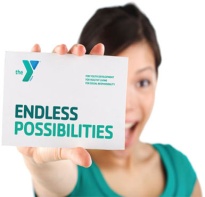 A Bridge Program is available for those who begin their career at the Y at this level.A Bridge Program is available for those who begin their career at the Y at this level.A Bridge Program is available for those who begin their career at the Y at this level.